ΥΛΙΚΟ Ε΄ΤΑΞΗΣ 9-4-20Γεια σας παιδιά!!Σας στέλνω στις παρακάτω διευθύνσεις επαναληπτικά μαθήματα των κεφαλαίων της Ιστορίας που έχουμε διδαχτεί!!https://samouchos.weebly.com/uploads/8/4/3/8/84381494/anakef_1-4_history_e.pdfhttps://samouchos.weebly.com/uploads/8/4/3/8/84381494/anakef_5-12_history_e.pdfhttps://samouchos.weebly.com/uploads/8/4/3/8/84381494/anakef_13-16_history_e.pdfhttps://samouchos.weebly.com/uploads/8/4/3/8/84381494/anakef_17-22_history_e.pdfhttps://samouchos.weebly.com/uploads/8/4/3/8/84381494/anakef_23-27_history_e.pdfΚαι στη Γλώσσα επανάληψη της ενότητας 14 για το Πάσχα.https://anoixtosxoleio.weebly.com/pi940sigmachialpha.htmlΣΗΜΕΡΑ ΘΑ ΕΧΟΥΜΕ ΤΗ ΔΥΝΑΤΟΤΗΤΑ ΝΑ ΤΑ ΠΟΎΜΕ ΟΛΟΙ ΜΑΖΙ ΣΤΗΝ ΠΡΩΤΗ ΜΑΣ ΔΙΑΔΙΚΤΥΑΚΗ ΣΥΝΑΝΤΗΣΗ!!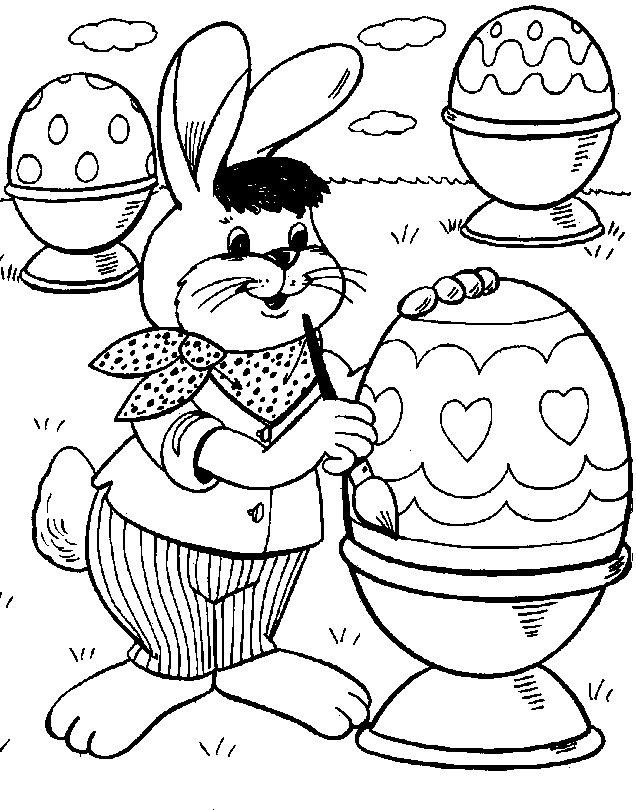 